Part A: Personal Information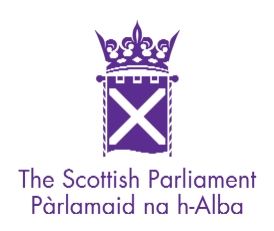 Use the f11 key to navigate through this form1.	CONTACT DETAILSYour email address will be the primary form of contact throughout the recruitment process.  If you are successful other offices in the Parliament may contact you by email as part of our pre-employment process.  Please let us know if you change email address during the recruitment process.OTHER INFORMATION3.	CONDITIONSDECLARATIONDiversity MonitoringThe Scottish Parliament is committed to creating a diverse and inclusive workforce. To help us achieve this we would like you to provide us with the information requested below. You don’t have to answer the questions if you don’t want to. This is entirely voluntary.   You can refer to our privacy notice if you would like more information on how we process, share and store the data. The information is held to comply with our legal obligations under the Equality Act (2010) and so that adjustments can be made to the process for someone with a disability. 1. Gender Identity			2. Age3. Ethnic Group & Nationality4. Religion and BeliefWhich of the following religions, religious denomination or bodies do you belong to? 			None			Atheist		Church of Scotland		Roman Catholic		Other Christian 		Muslim		Buddhist		Sikh		Jewish		Hindu		Other (Please specify): ………………………………………		I prefer not to answer this question5. Sexual OrientationHow would you describe your sexual orientation?		Bisexual		Gay/Lesbian		Heterosexual/Straight		Other (please specify): …………………………………………………………….		I prefer not to answer this question6. DisabilityDo you consider that you have a disability according to the terms of the Equality Act 2010?The Equality Act 2010 defines a disability as a "physical or mental impairment which has a substantial and long-term adverse effect on a person's ability to carry out normal day-to-day activities." An effect is long-term if it has lasted, or is likely to last, more than 12 months.		Yes		No		I prefer not to answer this questionPlease indicate the type of condition that applies to you?		Blindness or partial sight loss		Deafness or partial hearing loss		Learning difficulty e.g. dyslexia or dyspraxia		Learning difficulty e.g. Downs Syndrome		Long term chronic or progressive illness e.g. cancer, diabetes or epilepsy 		Mental Health Condition e.g. depression or schizophrenia		Other		Physical disability		I prefer not to answer this question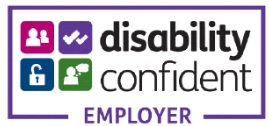 7.	DisabilityWe guarantee to interview any disabled applicants who meet the essential requirements for the job they’ve applied for.  The essential requirements for this job are described under “Skills, Knowledge and Experience Required”.  This means that if you meet any qualification or experience criteria that we have set, and are assessed as providing “acceptable” evidence of the skills and qualities asked for we will automatically invite you to interview.Tick this box if you have a disability and wish to be considered under this arrangement: (By ticking the box, we will inform the recruitment board that this application will be considered under the Disability Confident scheme.)We want to ensure that disabled people are able to compete during the recruitment and selection process on equal terms.  We will therefore make any reasonable adjustments necessary to this process to make this possible.  This might involve, for example, providing a candidate with modified equipment or practical assistance at an interview.  It might also involve taking account of any feature of your disability that may affect your performance to ensure that you are not disadvantaged.  To ensure that reasonable adjustments can be made, we would be grateful if you could complete the following questions:1. If you think that your disability may have had an effect upon your ability to complete the job application form, please tell us here what effect it may have had.2.  Please tell us what impact (if any) your disability may have on you during the assessment and/or interview process and any adjustments that you require to the process.The Recruitment panel will be informed of any adjustments needed for the assessment or interview to enable you to participate fully.Part B: Skills, Qualifications and ExperienceIt is your responsibility to demonstrate clearly in this form how you satisfy the published skills, knowledge, qualifications and experience criteria.1. QualificationsPlease tell us about qualifications that we have specified as essential for the job.  If you provide details of other qualifications (that we have not asked for) we will also ask to see evidence of them if you are offered appointment.HNC, HND, Degree or Other QualificationIf a degree or other higher level qualification is specified as essential please provide details.Post-graduate qualificationsIf you are successful at interview, we may ask you to confirm dates and provide details of an academic referee.Professional Qualifications/MembershipsProvide details of any qualifications or memberships that we have specified as necessary.  If you are successful at interview we may ask you to confirm dates.  Confirmation of membership/qualification may form part of our pre-employment enquiries.2. ExperienceEmployment HistoryIf your start date in present or previous employment was more than 5 years ago you do not need to tell us the start date.Current employerPrevious employmentPlease provide details of your previous employment (including self-employment) over the last 5 years, or any other relevant jobs.  Start with the most recent (add additional rows if necessary)Employers’ references3. Skills, Knowledge and ExperiencePlease study the “Skills, Knowledge and Experience Required” section in the accompanying “Job Information”.  Use this space to demonstrate that you have the skills and knowledge we have asked for.  Address each of the criteria in turn, using specific evidence to support your statements.  You may also use this space to include any other information which may be relevant to your application.This is a very important part of your application.  If you fail to deal with each of the criteria the selection panel will find it difficult to assess your application.  The selection panel will not make assumptions about to the skills and experience you have gained, for instance through a job title.  Please us no more than 3 pages in totalCommunicationTeamwork and collaborative workingPlanning organisation and deliveryProvide a high quality serviceParliamentary and political awareness Vacancy: Support ManagerTitle:           Forename:       Surname:       E-mail address:      Contact Telephone Number:       Address for letters:  Address line 1			Address line 2			Address line 3			Address line 4			POSTCODEDo you wish to apply on a flexible working basis?       (please specify preferred work pattern)Where did you find out about this post?       Are there any dates when you would NOT be available for test/interview?       (these dates will be avoided if possible)If appointed, how much notice would you require before taking up appointment?       Only applications which contain all the requested information will be considered (the Equal Opportunities Monitoring is optional).  Unless otherwise stated, we do not accept CVs as substitute for this form.  Information in support of your application will not be accepted after the closing date for receipt of application.  Late applications will not be accepted.Please ensure that you are eligible for this job by referring to the accompanying advert supporting information.  If you are successful at interview, a complete enquiry into your eligibility will be made.  This will cover any educational or professional qualifications/memberships you record in Part B of the form.  If you are uncertain about any aspect of your eligibility, please contact us.Please note that evidence of emailing your application is does not guarantee that it has been received by us.  When emailing your application you must ensure that you receive email acknowledgement that your email has reached us.The information I have provided in Part B of this form is complete and accurate to the best of my knowledge.  I understand that if it is found that any statement is inaccurate, misleading or incomplete, I will liable for disqualification or, if appointed, to dismissal.General Data Protection RegulationFor further details on how we will process your personal data please refer to the HR Workers Privacy Notice and SPCB Recruitment Privacy Notice.I confirm that I have read and agree the conditions and declaration above: Name: Please type name		Date: Insert today's dateIf you are successful at interview we will ask you to sign this form.	Female	Male	What is your date of birth?:  dd/mm/yyyyPlease choose one category only		African		Any mixed		Arab		Asian Other 		Bangladeshi		Black		Caribbean		Chinese		Gypsy Traveller		Indian		Pakistani		Polish		White	Other ethnic groupPlease specify…………………..		I prefer not to answer this questionHow would you describe your nationality?Please choose one category only	British	English	Irish	Northern Irish	Other	Scottish	Welsh	I prefer not to answer this questionThese categories are listed in alphabetical order.  Vacancy:  Support ManagerCollege or university:       Details of qualification:       (type, full title and level of award)Main subjects:       University or college:       Details of qualification:       (type, full title and level of award)Main subjects:       Title of Qualification(s)/Membership(s).  Please include relevant registration number(s)Agency’s name:  Name of employerDate started:       Job title and main duties:  Job TitleMain dutiesJob title and main duties:  Job TitleMain dutiesDates Name, address and phone no. of employerJob title and main dutiesReason for leavingStarted:MM/YYEnded:MM/YYName of employerAddressemailTel noJob Title, Main dutiesStarted:MM/YYEnded:MM/YYName of employerAddressemailTel noJob Title, Main dutiesPlease note that employers’ references covering the last 3 years will be required if we are considering you for an appointment following your interview.Please confirm that we may approach previous employers for a reference: Yes  If you are successful we will ask for your consent before we approach any present employer(s)